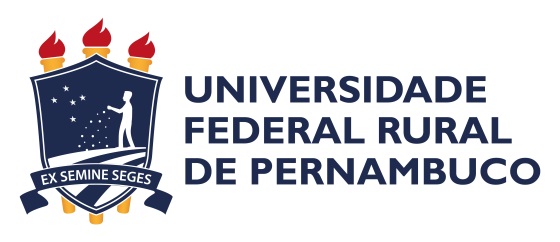 LISTA DE DOCUMENTOS PARA INSTRUÇÃO DOS PROCESSOS DE CONVÊNIO COM FUNDAÇÃO DE APOIOS (sim – possui o documento); N (não – não possui o documento; N/A (não aplicável ao caso, em análise).DOCUMENTOSVERIFICAÇÃODocumento de requerimento do interessado com exposição de motivos relacionados ao impacto do projeto nas áreas de ensino, pesquisa, extensão e/ou desenvolvimento institucional que justifiquem a celebração de convênio;S           N         N/AComprovante de capacidade técnica e jurídica do convenente (documento de coordenador de algum projeto já executado pela FADURPE atestando a capacidade técnica e gerencial da FADURPE); (    ) impresso      (    ) SICONVS           N         N/AProposta do convenente com o respectivo projeto;S           N         N/APlano de Trabalho detalhado, com realização de pesquisa de mercado (cotação) para bens e serviços assinado pela FADURPE;S           N         N/APlanilha de Ressarcimento, com descrição detalhada da previsão dos custos operacionais do projeto assinado pela FADURPE;S           N         N/ATermo de Referência e cotação de preços para aquisição de bens e contratação de serviços;S           N         N/ADeclaração do convenente de que não se encontra em mora ou inadimplência com órgãos da União (FADURPE); (    ) impresso      (    ) SICONVS           N         N/AComprovação de propriedade do imóvel, quando se tratar de obras ou benfeitorias;S           N         N/AEstatuto social da fundação de apoio, bem como comprovação de seu credenciamento (FADURPE); (    ) impresso      (    ) SICONVS           N         N/AComprovante de contrapartida, quando for o caso;S           N         N/ADocumentos de quitação com a Seguridade Social (INSS e FGTS) e com a fazenda Pública (Federal, Estadual e Municipal) do convenente, e/ou extrato do SICAF; (    ) impresso      (    ) SICONVS           N         N/AAutorização para utilização de espaço da UFRPE, quando for o caso;S           N         N/ADeclaração da Chefia Imediata para participação de servidores técnico-administrativos e docentes no projeto, sem prejuízo das atividades docentes e administrativas, bem como da jornada de trabalho;S           N         N/AIndicação do crédito disponível para cobertura da despesa (Nota de Crédito);S           N         N/AAprovação do projeto pelo CTA, CEPE;S           N         N/A